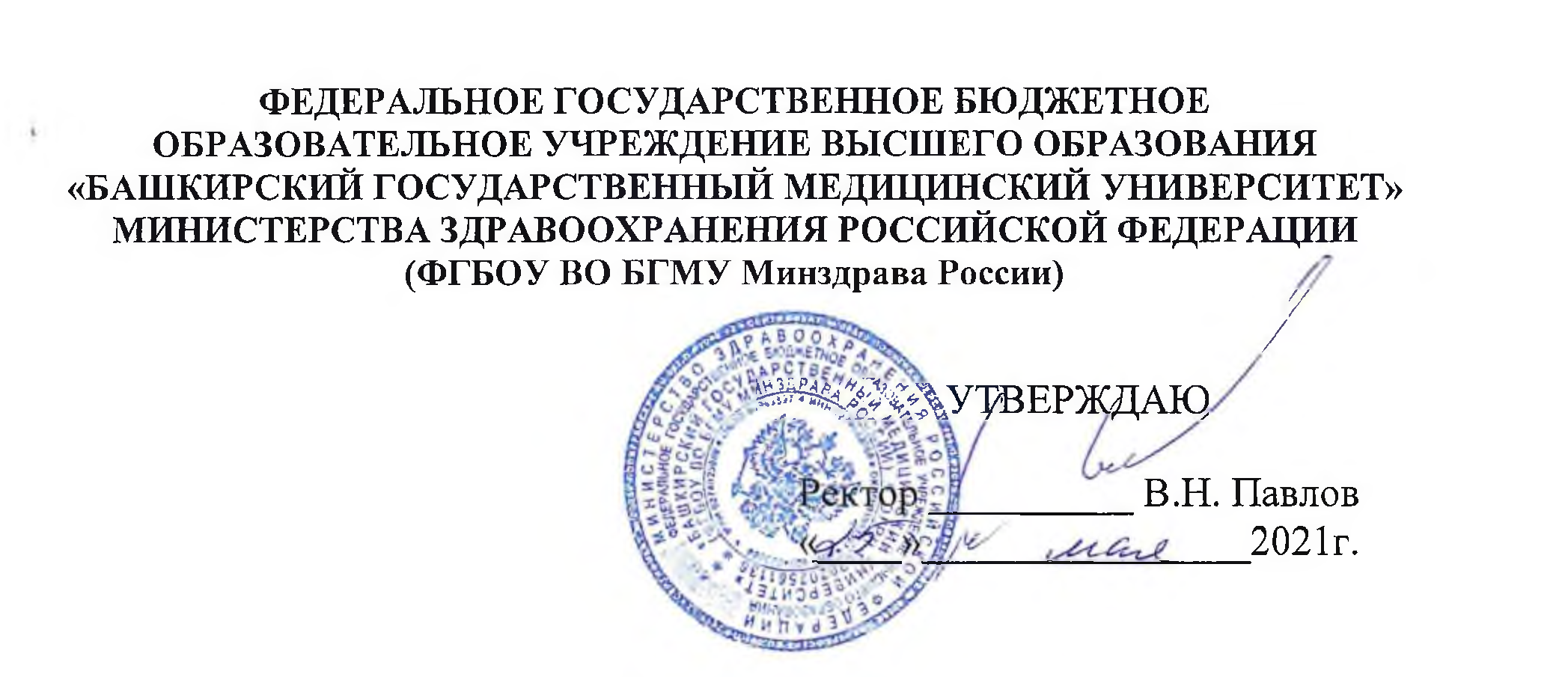 РАБОЧАЯ ПРОГРАММА ДИСЦИПЛИНЫ Антикоррупционная деятельность. Правовые основы деятельности врача.  (наименование учебной дисциплины)Направление подготовки (специальность, код) 31.08.29 ГематологияФорма обучения 		очная								Срок освоения ООП 	2 года								(нормативный срок обучения)Уфа2021При разработке рабочей программы дисциплины (модуля) «Общественное здоровье и здравоохранение» в основу положены:Федеральный закон «Об образовании в Российской Федерации» от 29.12.2012. № 273-ФЗФГОС ВО по специальности 31.08.29 Гематология (уровень подготовки кадров высшей квалификации – программа ординатуры), утвержденный приказом Министерства образования и науки Российской Федерации от 25.08.2014. №1097Учебный план подготовки кадров высшей квалификации в ординатуре по специальности 31.08.54 Общая врачебная практика (семейная медицина), утвержденный Ученым Советом  ФГБОУ ВО БГМУ Минздрава России от 25.05.2021г. протокол № 6.Приказ Минобрнауки России от 25.08.2014 N 1097 "Об утверждении федерального государственного образовательного стандарта высшего образования по специальности 31.08.29 Гематология (уровень подготовки кадров высшей  квалификации)" (Зарегистрировано в Минюсте России 29.10.2014 N 34506). Рабочая программа дисциплины специальности 31.08.29 Гематология одобрена УМС по специальностям ординатуры от  25.05.2021 г., протокол № 6.Председатель   УМС                                     Зигитбаев Р.Н. Разработчик:Зав. кафедрой общественного здоровья и организации здравоохранения с курсом ИДПО, профессор, д.м.н. Шарафутдинова Н.Х.Доцент кафедры общественного здоровья и организации здравоохранения с курсом ИДПО, к.м.н. Павлова М.Ю.Содержание рабочей программы1. ПОЯСНИТЕЛЬНАЯ ЗАПИСКАНеобходимость освоения ординаторами основных законодательных документов в здравоохранении определяется с возрастающими требованиями к специалистам по достижению качества и доступности медицинской помощи. В процессе оказания медицинской помощи пациентам возникают ситуации, требующие для их решения законов РФ, действующих в сфере здравоохранения, но и законов, направленных на защиту прав самих медицинских работников. В основном законе ФЗ-323 «Об основах охраны здоровья граждан в Российской Федерации» отдельные статьи касаются прав и обязанностей медицинских организаций и медицинских работников. Незнание основных положений этих требований приводит часто к необходимости юридической, административной защиты и гражданской защиты медицинских работников. Федеральным законом о противодействии коррупции от 25.12.2008 N 273-ФЗ (ред. от 28.12.2017) устанавливаются основные принципы противодействия коррупции, правовые и организационные основы предупреждения коррупции и борьбы с ней, минимизации и (или) ликвидации последствий коррупционных правонарушений.Коррупция – это злоупотребление служебным положением, дача взятки, получение взятки, злоупотребление полномочиями, коммерческий подкуп либо иное незаконное использование физическим лицом своего должностного положения вопреки законным интересам общества и государства в целях получения выгоды в виде денег, ценностей, иного имущества или услуг имущественного характера, иных имущественных прав для себя или для третьих лиц либо незаконное предоставление такой выгоды указанному лицу другими физическими лицами. Исходя из определения понятия коррупции медицинские работники в процессе своей деятельности, могут сталкивать с такой ситуацией. Реализация программы ординатуры ФГОС ВО по отдельным специальностям требует более углубленно изучить законодательную базу в сфере охраны здоровья граждан в виде факультатива.2. ВВОДНАЯ ЧАСТЬ2.1. Цель и задачи освоения дисциплины – изучение законодательных документов по обеспечению прав и обязанностей медицинских и фармацевтических работников и медицинских организаций. При этом задачами дисциплины являются Обучение и совершенствование профессиональной подготовки врача-специалиста, ориентирующегося в законодательных документах.Освоение ограничений, налагаемых на медицинских работников и фармацевтических работников при осуществлении ими профессиональной деятельности, антикоррупционную деятельность, формирование знаний и умений по урегулированию конфликта интересов при осуществлении медицинской деятельности и фармацевтической деятельностиОсвоение гражданского и уголовного кодекса по вопросам ответственности врачей при нанесении ущерба здоровью граждан при оказании медицинской помощи. Освоение знаний по морально-этическим аспектам медицинской и фармацевтической деятельности. Освоение основных положений противодействия коррупции в медицинских организациях.2.2. Место учебной дисциплины (модуля) в структуре ооп специальностиУчебная дисциплина «Правовые основы деятельности врача. Противодействие коррупции» относится к факультативной части основной образовательной программы высшего образования (уровень подготовки кадров высшей квалификации – программа ординатуры) специальность 31.08.29 Гематология Для изучения данной дисциплины (модуля) необходимы знания, умения и навыки, разные уровни сформированных компетенций при обучении по основной образовательной программе высшего образования (специалитет) по специальности  Гематология2.3. Требования к результатам освоения учебной дисциплины (модуля)2.3.1. Перечислить виды профессиональной деятельности, которые лежат в основе преподавания данной дисциплины:     - организационно-управленческая (ПК11, ПК-12), 2.3.2. Изучение данной учебной дисциплины направлено на формирование у обучающихся следующих профессиональных (ПК) компетенций:ОСНОВНАЯ ЧАСТЬ3.1. Объем учебной дисциплины (модуля) и виды учебной работы3.2. Разделы учебной дисциплины и компетенции, которые должны быть освоены при их изучении3.3 Разделы учебной дисциплины (модуля), виды учебной деятельности и формы  контроля3.4. Название тем лекций и количество часов по семестрам изучения учебной дисциплины (модуля)3.5. Название тем практических занятий и количество часов по семестрам изучения учебной дисциплины (модуля) 3.6. Название тем семинаров и количество часов по семестрам изучения учебной дисциплины (модуля)-семинарских занятий нет3.7. Самостоятельная работа обучающегося3.7.1. Виды СРО 3.7.2. Примерная тематика рефератов, курсовых работ (если имеются по учебному плану), контрольных вопросов Рефератов и курсовых работ нетКонтрольные вопросыЗаконодательство в сфере охраны здоровья. Основные положения законов в профессиональной деятельности врача. Допуск к профессиональной медицинской деятельности.Права медицинских организацийПрава медицинских работниковПрава лечащего врачаОграничения, налагаемые на медицинских работниковКонфликт интересов. Комиссия по разрешению конфликта интересовКоррупция. Понятие. Меры по противодействию коррупцииАдминистративная, уголовная и гражданская ответственность врачейТрудовое законодательство. Правила приема и увольнения с работы3.8. Оценочные средства для контроля успеваемости и результатов освоения учебной дисциплины (модуля)3.8.1. Формы и вид промежуточной аттестации обучающихся: 1. Зачёт (2 семестр);2. Тестирование 3.8.2. Примеры оценочных средств: тестовые задания3.9 Учебно-методическое и информационное обеспечение учебной дисциплины (модуля)3.10. Материально-техническое обеспечение учебной дисциплины (модуля)Для работы ординаторов предоставлены учебные комнаты кафедры и компьютерный класс. В учебном процессе используются: мультимедийный комплекс (ноутбук, проектор, экран), телевизор, видеокамера, наборы слайдов, таблиц/мультимедийных наглядных материалов по различным разделам дисциплины, ситуационные задачи, тестовые задания по изучаемым темам.  Минимально необходимый для  реализации основной  образовательной программы высшего образования – программы подготовки кадров высшей квалификации в ординатуре по специальности 31.08.29 Гематология  перечень материально-технического обеспечения включает в себя специально оборудованные помещения для проведения учебных занятий, в том числе аудитории, оборудованные мультимедийными и иными средствами обучения, позволяющем обучающимся осваивать умения и навыки, предусмотренные профессиональной деятельностью, индивидуально.Помещения для самостоятельной работы обучающихся оснащены компьютерной техникой  с возможностью подключения  к сети «Интернет» и обеспечением доступа в электронную информационно-образовательную среду организации.3.11. Образовательные технологииВ соответствии с требованиями ФГОС ВО в учебном процессе широко используются
активные и интерактивные формы проведения занятии: обсуждение в группах, творческие задания, проблемные и ролевые дискуссии, «круглый стол», деловые игры анализ конкретных ситуаций – кейс-метод; интерактивные лекции. Используемые образовательные технологии по изучению данной дисциплины составляют 20–30% интерактивных занятий от объема аудиторных занятий: имитационные технологии – ролевые и деловые игры, тренинг и др.; не имитационные технологии – проблемные лекции, дискуссии с «мозговым штурмом» и без него и др.Интерактивные средства обучения4. Методические рекомендации по организации изучения дисциплины: Обучение складывается из контактной работы, включающей лекционный курс (4 ч.), практические занятия (20 ч.), и самостоятельной работы (12 ч.). Основное учебное время выделяется на практические занятия. Самостоятельная работа обучающегося подразумевает подготовку к практическому занятию и включает работу с учебной, научной литературой по специальности. Каждый обучающийся обеспечен доступом к библиотечным фондам университета и кафедры. По каждому разделу учебной дисциплины разработаны методические рекомендации для обучающихся и методические указания для преподавателей. Исходный уровень знаний студентов определяется тестированием, текущий контроль усвоения предмета определяется устным опросом в ходе занятий,  при ответах на тестовые задания. В конце изучения учебной дисциплины проводится промежуточный контроль знаний с использованием тестового контроля.Курс   I, Контактная работа – 24 ч.Лекции  − 4 ч. Практические занятия  -  20 ч.Самостоятельная(внеаудиторная)  работа – 12 ч. Семестр  IIЗачет I курс II семестрВсего 36 ч. (1 зачетная единица)стр.Пояснительная записка4Вводная часть 4Основная часть63.1.Объем учебной дисциплины (модуля) и виды учебной работы63.2.Разделы учебной дисциплины и компетенции, которые должны быть освоены при их изучении73.3. Разделы учебной дисциплины (модуля), виды учебной деятельности и формы  контроля73.4. Название тем лекций и количество часов по семестрам изучения учебной дисциплины (модуля)83.5. Название тем практических занятий и количество часов по семестрам изучения учебной дисциплины (модуля)83.6. Название тем семинарских занятий и количество часов по семестрам изучения учебной дисциплины (модуля)83.7. Самостоятельная работа обучающихся83.8. Оценочные средства для контроля успеваемости и результатов освоения учебной дисциплины (модуля)93.9. Учебно-методическое и информационное обеспечение учебной дисциплины (модуля)113.10. Материально-техническое обеспечение учебной дисциплины (модуля)133.11. Образовательные технологии134. Методические рекомендации по организации изучения дисциплины13№ п/пНомер компетенцииСодержание компетенцииВ результате изучения учебной дисциплины обучающиеся должны:В результате изучения учебной дисциплины обучающиеся должны:В результате изучения учебной дисциплины обучающиеся должны:Переченьпрактических навыков по овладению компетенциейОценочные средства№ п/пНомер компетенцииСодержание компетенцииЗнатьВладеть УметьПереченьпрактических навыков по овладению компетенциейОценочные средстваПК-11готов-ность кучастию воценкекачестваоказаниямедицин-ской по-мощи сиспользо-ваниемосновныхмедико-статисти-ческихпоказате-лейправовые основы деятельности врача, права и обязанности медицинских работников, вопросы допуска к профессиональной деятельностиметодами противодействия коррупциииспользовать знания закона о противодействии коррупции, основные положения трудового законодательств1. Оформление документов по делопроизводству.2. профилактика профессиональных и должностных правонарушений медицинских работниковтестовые  задания, опросПК-12готов-ность коргани-зациимеди-цинскойпомощипричрезвы-чайныхситуаци-ях, в томчислемеди-цинскойэвакуа-цииметоды анализа и синтеза информации; методики сбора, анализа информации о гражданском и уголовном кодексе по вопросам ответственности врачей при нанесении ущерба здоровью граждан при оказании медицинской;методиками сбора, обработки и анализа информации о гражданском и уголовном кодексе;вопросами допуска к профессиональной деятельности.анализировать информацию о гражданском и уголовном кодексепрофилактика коррупционной деятельноститестовые  задания,опросВсего часов/ зачетных единицСеместр1Вид учебной работыВид учебной работыВсего часов/ зачетных единицСеместр1Всего часов/ зачетных единицСеместр111123Контактная работа (всего), в том числе:Контактная работа (всего), в том числе:24/0,724Лекции (Л)Лекции (Л)Лекции (Л)4/0,14Практические занятия (ПЗ)Практические занятия (ПЗ)Практические занятия (ПЗ)20/0,620Самостоятельная работа (СРО), в том числе:Самостоятельная работа (СРО), в том числе:Самостоятельная работа (СРО), в том числе:12/0,312Подготовка к занятиям (ПЗ)Подготовка к занятиям (ПЗ)Подготовка к занятиям (ПЗ)66Подготовка к текущему контролю (ПТК)Подготовка к текущему контролю (ПТК)Подготовка к текущему контролю (ПТК)33Подготовка к промежуточному контролю (ППК)Подготовка к промежуточному контролю (ППК)Подготовка к промежуточному контролю (ППК)33зачет (З)ЗЗВид промежуточной аттестациизачет (З)Вид промежуточной аттестацииэкзамен (Э)--ИТОГО: Общая трудоемкость36363636ИТОГО: Общая трудоемкость1,01,01,01,0№№ ком-петенцииНаименование раздела учебной дисциплиныСодержание раздела в дидактических единицах (темы разделов и подразделов)п/п№ ком-петенцииНаименование раздела учебной дисциплиныСодержание раздела в дидактических единицах (темы разделов и подразделов)12341.ПК-11Законодательные и нормативные документы по подготовке медицинских и фармацевтических работников. Права и обязанности медицинских работников. Ответственность за нарушение прав при оказании медицинской помощи.Номенклатура должностей и специальностей, профстандарты. Аттестация и аккредитация Специалистов. Права и обязанности медицинских работников. Юридическая и уголовная ответственность медицинских работников и  медицинских организаций. 2.ПК-12Трудовое право и делопроизводство Противодействие коррупцииОсновные положения трудового кодекса. Вопросы трудоустройства и увольнения. Делопроизводство Понятие коррупции. Правовая основа противодействия коррупции. Основные направления деятельности государственных органов по повышению эффективности противодействия коррупции. Меры по профилактике коррупции, Урегулирование конфликта интересов при осуществлении медицинской деятельности и фармацевтической деятельности№п/п№ семестраНаименование раздела учебной дисциплины Виды учебной деятельности (в т.ч. самостоятельная работе обучающихся в ч.)Виды учебной деятельности (в т.ч. самостоятельная работе обучающихся в ч.)Виды учебной деятельности (в т.ч. самостоятельная работе обучающихся в ч.)Виды учебной деятельности (в т.ч. самостоятельная работе обучающихся в ч.)Виды учебной деятельности (в т.ч. самостоятельная работе обучающихся в ч.)Формы текущего контроля успеваемости (по неделям семестра)№п/п№ семестраНаименование раздела учебной дисциплины ЛСЗПЗСРОвсегоФормы текущего контроля успеваемости (по неделям семестра)12345678912Права и обязанности медицинских работников. 2-10618Тестовые задания, опрос22Основные положения закона РФ «О противодействии коррупции»2-10618Тестовые задания, опросИТОГО4-201236№ п/пНазвание тем лекций учебной дисциплины Объем по семестрам, ч№ п/пНазвание тем лекций учебной дисциплины 1.Права и обязанности медицинских работников. Ограничения, налагаемые на медицинских работников. Коррупция. Противодействие коррупции. Ответственность медицинских работников22.Трудовое законодательство. Профстандарты.2Итого4№ п/пНазвание тем практических занятий учебной дисциплины Объем по семестрам, ч№ п/пНазвание тем практических занятий учебной дисциплины 122 семестр1.Правовые основы деятельности врача. Права и обязанности медицинских работников. Вопросы допуска к профессиональной деятельности 42.Ограничения, налагаемые на медицинских работников. Конфликт интересов. Административная, уголовная и гражданская ответственность врачей43.  Противодействие коррупции. Основные положения закона о противодействии коррупции64.Трудовое право. Основные положения трудового законодательства6Итого20№ п/п№ семестраНаименование раздела учебной дисциплины Виды СРОВсего часов123451.2Права и обязанности медицинских организаций и медицинских работников. Подготовка к занятию, написание рефератов, подготовка к тестированию, подготовка к текущему контролю32.2Права лечащего врача. Ограничения, налагаемые на медицинских работников. Конфликт интересовПодготовка к занятию, подготовка к тестированию, подготовка к текущему контролю33.2Противодействие коррупции. Уголовная, административная ответственность медицинских работников при нанесении вреда здоровью пациентаПодготовка к занятию, подготовка к тестированию, подготовка к текущему контролю34.2Трудовое законодательствоПодготовка к занятию, подготовка к тестированию, подготовка к текущему контролю подготовка к промежуточной аттестации3ИТОГО часов в семестре:ИТОГО часов в семестре:ИТОГО часов в семестре:ИТОГО часов в семестре:12для входного контроля (ВК)Тесты1.ПОД ИНФОРМИРОВАННЫМ СОГЛАСИЕМ ПОНИМАЕТСЯдобровольное принятие пациентом курса лечения или терапевтической процедуры после предоставления врачом адекватной информацииимперативное назначение врачом курса лечениялечение пациента без его согласия по действующим нормативным приказам министерства здравоохранениявид тренингасуггестивное воздействиедля входного контроля (ВК)Тесты2. ПАЦИЕНТ МОЖЕТ ЗНАКОМИТЬСЯ С МЕДИЦИНСКОЙ ДОКУМЕНТАЦИЕЙ ПО СВОЕМУ ЗАБОЛЕВАНИЮ И ПОЛУЧАТЬ ПО НЕЙ КОНСУЛЬТАЦИИ У ДРУГИХ СПЕЦИАЛИСТОВпо своему желанию и лечащий врач должен этому помогать и разъяснять непонятные моментыпациент не может этого делатьнепонятные моменты объясняют родственникам пациентадля входного контроля (ВК)Тесты3.КАКИЕ МЕТОДЫ УПРАВЛЕНИЯ ХАРАКТЕРИЗУЮТСЯ ВЛАСТНЫМ, ПРИНУДИТЕЛЬНЫМ ВОЗДЕЙСТВИЕМ НА КОЛЛЕКТИВ И ОСНОВАНЫ НА ПРАВЕ РУКОВОДИТЕЛЯ ПРИНИМАТЬ УПРАВЛЕНЧЕСКИЕ РЕШЕНИЯ, ОБЯЗАТЕЛЬНЫЕ ДЛЯ ИСПОЛНЕНИЯ1) социально-психологические2) организационно-распорядительные3) экономическиеКонтрольные вопросы (КВ)Текущий контроль – тестовые задания (ТЗ) КВКонтрольные вопросы (КВ)Текущий контроль – тестовые задания (ТЗ) 1. Назовите отдельные права лечащих врачейКонтрольные вопросы (КВ)Текущий контроль – тестовые задания (ТЗ) 2. Кто отвечает за организацию противодействия коррупции в медицинской организацииКонтрольные вопросы (КВ)Текущий контроль – тестовые задания (ТЗ) 3.Какие ограничения налагаются на медицинских работников.Контрольные вопросы (КВ)Текущий контроль – тестовые задания (ТЗ) ТЗКонтрольные вопросы (КВ)Текущий контроль – тестовые задания (ТЗ) 1. В КАКИХ СЛУЧАЯХ ЛЕЧАЩИЙ ВРАЧ МОЖЕТ ОТКАЗАТЬСЯ ОТ НАБЛЮДЕНИЯ ЗА ПАЦИЕНТОМ И ЕГО ЛЕЧЕНИЯ Если отказ не угрожает состоянию здоровья пациента;По согласованию с соответствующим должностным лицом; Если пациент отказывается от его лечения;Если руководитель попросил врача отказаться от наблюдения за пациентом и его лечения; По согласованию с соответствующим руководителем медицинской организации (подразделения медицинской организации), если отказ непосредственно не угрожает жизни пациента и здоровью окружающих. Контрольные вопросы (КВ)Текущий контроль – тестовые задания (ТЗ) 2. НА КОГО ВОЗЛОЖЕНЫ ПРАВА ПО ПЕРЕДАЧЕ  ОТДЕЛЬНЫХ ФУНКЦИЙ ЛЕЧАЩЕГО ВРАЧА ПО НЕПОСРЕДСТВЕННОМУ ОКАЗАНИЮ МЕДИЦИНСКОЙ ПОМОЩИ НА ФЕЛЬДШЕРА, АКУШЕРКУ:Министру здравоохранения;Главному врачу медицинской организации;Заведующему отделением;Оргметодкабинетом (отделом);Медсовету медицинской организацииКонтрольные вопросы (КВ)Текущий контроль – тестовые задания (ТЗ) для промежуточного контроля (ПК)1. ВИДЫ КОРРУПЦИИ: 1) профессиональная коррупция, бытовая коррупция; 2) коррупция верховной власти, деловая коррупция; 3) бытовая коррупция, деловая коррупция, коррупция верховной власти. для промежуточного контроля (ПК)2. ПРОФИЛАКТИКА КОРРУПЦИИ ОСУЩЕСТВЛЯЕТСЯ ПУТЕМ ПРИМЕНЕНИЯ СЛЕДУЮЩИХ ОСНОВНЫХ МЕР1) Формирование в обществе нетерпимости к коррупционному поведению 2) Антикоррупционная экспертиза правовых актов и их проектов; 3) Предъявление в установленном законом порядке квалификационных требований к гражданам, претендующим на замещение государственных или муниципальных должностей и должностей государственной или муниципальной службы; 4) все ответы правильные. для промежуточного контроля (ПК)3. СРОК ДЕЙСТВИЯ ДИСЦИПЛИНАРНОГО ВЗЫСКАНИЯ1) 1 год2) 3 года3) 6 месяцев4) 2 неделиОсновная1Щепин, О. П. Общественное здоровье и здравоохранение: учебник / О. П. Щепин, В. А. Медик. - М.: Гэотар Медиа, 2012. - 592 с.10 экз.2Медик, В. А.Общественное здоровье и здравоохранение [Электронный ресурс]: учебник / В. А. Медик, В. К. Юрьев. – 2-е изд., испр. и доп. – Электрон. текстовые дан. – М.: ГЭОТАР-Медиа, 2013. – on-line. – Режим доступа: ЭБС «Консультант студента» http://www.studmedlib.ru/book/ISBN9785970423776.htmlНеограниченный доступ3Медик, В. А. Общественное здоровье и здравоохранение [Электронный ресурс]: учеб. пособие / В. А. Медик, В. И. Лисицин, М. С. Токмачев. - Электрон. текстовые дан. - М.: ГЭОТАР-Медиа, 2013. - on-line. - Режим доступа: ЭБС «Консультант студента»http://www.studmedlib.ru/book/ISBN9785970427224.htmlНеограниченный доступДополнительная1Э.П. Григонис, О.В. Леонтьев. Ответственность за преступления, совершаемые медицинскими работниками [Электронный ресурс]: учеб пособие / - Санкт-Петербург: СпецЛит, 2008. - Электрон. текстовые дан. - on-line. - Режим доступа: ЭБС «Лань» https://e.lanbook.com/book/59820Неограниченный доступ2Т. В. Козлова Правовое обеспечение профессиональной деятельности [Электронный ресурс] /. -  М.: ГЭОТАР-Медиа, 2011. Электрон. текстовые дан. - on-line. – Режим доступа: ЭБС «Консультант студента» http://www.studmedlib.ru/book/ISBN9785970419144.html -Неограниченный доступ3О.В. Леонтьев, С.Л. Плавинский Законодательство России о здравоохранении [Электронный ресурс]: учеб. пособие /. - Санкт-Петербург: СпецЛит, 2013. Электрон. текстовые дан. - - on-line. - Режим доступа: ЭБС «Лань» https://e.lanbook.com/book/59821Неограниченный доступ4О.В. Леонтьев. Юридические основы медицинской деятельности [Электронный ресурс]: учеб. пособие /— Санкт-Петербург: СпецЛит, 2016. Электрон. текстовые дан. - - on-line. - Режим доступа: ЭБС «Лань»  https://e.lanbook.com/book/103989Неограниченный доступ5/ Ю. Д. Сергеев, И. Ю. Григорьев, Ю. И. Григорьев. Юридические основы деятельности врача. Медицинское право [Электронный ресурс]: учеб. пособие - М.: ГЭОТАР-Медиа, 2008Электрон. текстовые дан. -. - on-line. – Режим доступа: ЭБС «Консультант студента»http://www.studmedlib.ru/book/ISBN9785970407561.htmlНеограниченный доступ6И. А. Шамов, С. А. Абусуев. - Биоэтика. Этические и юридические документы, нормативные акты [Электронный ресурс] / М.: ГЭОТАР-Медиа, 2014.Электрон. текстовые дан. - - on-line. – Режим доступа: ЭБС «Консультант студента»http://www.studmedlib.ru/book/ISBN9785970429754.html  Неограниченный доступ7Э.П. Григонис, О.В. Леонтьев. Ответственность за преступления, совершаемые медицинскими работниками [Электронный ресурс]: учеб пособие / - Санкт-Петербург: СпецЛит, 2008. - Электрон. текстовые дан. - on-line. - Режим доступа: ЭБС «Лань» https://e.lanbook.com/book/59820Неограниченный доступ№Наименование технических средств обученияСоставители, год изданияОбеспеченностьОбеспеченность№Наименование технических средств обученияСоставители, год изданияКоличество на кафедреЭлектронное изданиеЗаконодательные документы в области охраны здоровья населенияН.Х. Шарафутдинова 20171Мультимедийная презентацияПротиводействие коррупции. Уголовная, административная ответственность медицинских работников при нанесении вреда здоровью пациентаН.Х. Шарафутдинова 20171Мультимедийная презентация